[АРАР                                                                       РЕШЕНИЕ                                                                   О досрочном прекращении полномочий главы  сельского поселения  Новобалтачевский сельсовет    муниципального района Чекмагушевский район  Республики Башкортостан  В соответствии с пунктом 2 части 6 статьи 36 Федерального Закона  от 06.10.2003 №131-ФЗ «Об общих принципах организации местного самоуправления в Российской Федерации» и пунктом 2 части 6 статьи 19 Устава сельского поселения Новобалтачевский сельсовет муниципального района Чекмагушевский район  Республики Башкортостан, рассмотрев заявление о досрочном прекращении полномочий  главы сельского поселения Новобалтачевский сельсовет  муниципального района Чекмагушевский район  Республики Башкортостан  Ихсанова Вазиха Фаиловича, Совет сельского поселения Новобалтачевский сельсовет муниципального района Чекмагушевский район  Республики Башкортостан РЕШИЛ:	досрочно прекратить полномочия  главы сельского поселения Новобалтачевский сельсовет муниципального района Чекмагушевский район Республики Башкортостан  Ихсанова Вазиха Фаиловича в связи с отставкой по собственному желанию (заявление прилагается). Председательствующий на заседании,  депутат от избирательного округа №5                                Гайнуллина Ф.А.      с.Новобалтачево      28 марта   2018 года      № 111БАШ[ОРТОСТАН  РЕСПУБЛИКА]ЫСА[МА{ОШ  РАЙОНЫ муниципаль районЫНЫ@  Я@Ы БАЛТАС АУЫЛ СОВЕТЫ АУЫЛ  БИЛ^м^]Е СОВЕТЫ 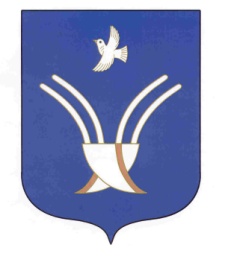 Совет сельского поселенияНОВОБАЛТАЧЕВСКИЙ СЕЛЬСОВЕТмуниципального района Чекмагушевский район Республики Башкортостан